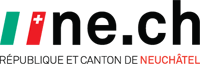 DÉPARTEMENT DE LA JUSTICE, DE LA SÉCURITÉ ET DE LA CULTURESERVICE DES RESSOURCES HUMAINESResponsable de la comptabilité de 80% à 100% SBAT21Pour la gestion des dossiers par notre système de e-recrutement Umantis, nous vous remercions de nous indiquer les noms et prénoms :du supérieur principal : Sébastien Widmer, RFS, 94440du chef de service : Yves-Olivier Joseph, Architecte cantonal, 9 44 13Département :Département des finances et de la santéService :Service des bâtimentsActivitéAssurer le bon fonctionnement et la qualité des prestations du service en matière de comptabilité générale et analytique, soit :supervision de la comptabilité générale (suivi des comptes de résultat et investissements) et analytique (forfait, prestations, analyses, tableaux de bord) ;participation au processus budgétaire ;établissement des décomptes TVA ;réalisation du bouclement des comptes ;élaboration, mise en place du système de contrôle interne ;suivi et formation des collaboratrices et collaborateurs en ce qui concerne les nouveaux processus financiers et le SCI ;participation à la gestion et au processus des commandes d’achat (processus TEB) ;appui à la direction du service et au département dans le domaine financier ;appui à la direction du service dans le cadre des procédures de gestion et collaboration avec divers services de l’État concernés.Profil souhaité :Vous justifiez d’une expérience confirmée dans la comptabilité et êtes titulaire du brevet fédéral en finances et comptabilité ou titre jugé équivalent. Vous maîtrisez les outils MS Office, en particulier Excel, et bénéficiez d’une expérience dans un ERP, idéalement SAP. Vous êtes capable de mener des projets dans votre domaine de compétences et de collaborer avec des spécialistes.Rigoureux-se et pragmatique, vous êtes capable de coordonner le traitement de dossiers financiers dans le respect des délais. Votre connaissance des processus financiers et comptables, de même que votre compréhension du contexte administratif et technique de l’État, vous permettent d’être force de proposition au sein du service. Esprit d'initiative, autonomie, compétences sociales, capacité d'analyse, d’adaptation et de communication sont des valeurs qui caractérisent votre façon de travailler. Vous savez vous organiser et fixer des priorités tout en faisant preuve de flexibilité.Lieu de travail :NeuchâtelEntrée en fonction :À convenirDélai de postulation :1er mars 2020Renseignements :M. Sébastien Widmer, chef du domaine finances et administration, 
tél. 032 889 44 40, e-mail : sebastien.widmer@ne.ch